.Starts 16 counts in (on vocals) with weight on left.Moves in an anti-clockwise direction[1 – 8] 	Walk, walk, walk, touch, back, kick, forward, touch[9 – 16] 	Walk back, walk back, walk back, touch, forward, kick, back, touch[17- 24]	Vine right, vine left with ¼ scuff[25 -32]	Shuffle forward, pivot half, shuffle forward, pivot halfREPEATKATHRYN SLOAN – 0402 219 272 - happykaf@yahoo.com - www.redhotandcountry.com.auA Friend Indeed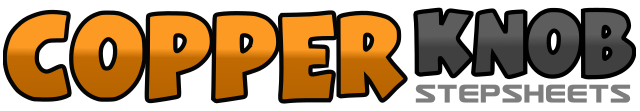 .......Count:32Wall:4Level:Beginner.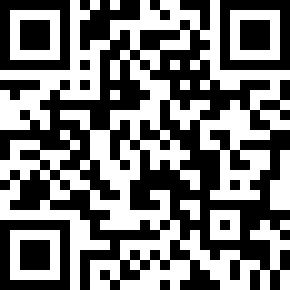 Choreographer:Kathryn Sloan (AUS) - June 2013Kathryn Sloan (AUS) - June 2013Kathryn Sloan (AUS) - June 2013Kathryn Sloan (AUS) - June 2013Kathryn Sloan (AUS) - June 2013.Music:A Friend in Need - Dave Sheriff : (Album: Overworked and Underpaid - 3:09)A Friend in Need - Dave Sheriff : (Album: Overworked and Underpaid - 3:09)A Friend in Need - Dave Sheriff : (Album: Overworked and Underpaid - 3:09)A Friend in Need - Dave Sheriff : (Album: Overworked and Underpaid - 3:09)A Friend in Need - Dave Sheriff : (Album: Overworked and Underpaid - 3:09)........1,2,3,4Step R forward, Step L forward, Step R forward, touch L beside R5,6,7,8Step L back, kick R forward, step R forward, touch L beside R1,2,3,4Step L back, Step R back, Step L back, touch R beside L5,6,7,8Step R forward, kick L forward, step L back, touch R beside L1,2,3,4Step R to right side, Step L behind R, Step R to right side, touch L beside R5,6,7,8Step L to left side, Step R behind L, turning 90° Step L forward, scuff R beside L1&2,3,4Shuffle forward R,L,R, step L forward turning 180° right (weight to R)5&6,7,8Shuffle forward L,R,L, step R forward turning 180° left (weight to L)